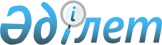 Шемонаиха аудандық мәслихатының 2018 жылғы 24 желтоқсандағы № 32/2-VI "2019-2021 жылдарға арналған Шемонаиха ауданының бюджеті туралы" шешіміне өзгерістер мен толықтыру енгізу туралы
					
			Күшін жойған
			
			
		
					Шығыс Қазақстан облысы Шемонаиха аудандық мәслихатының 2019 жылғы 16 шілдедегі № 42/2-VІ шешімі. Шығыс Қазақстан облысының Әділет департаментінде 2019 жылғы 25 шілдеде № 6096 болып тіркелді. Күші жойылды - Шығыс Қазақстан облысы Шемонаиха аудандық мәслихатының 2019 жылғы 26 желтоқсандағы № 48/2-VI шешімімен
      Ескерту. Күші жойылды - Шығыс Қазақстан облысы Шемонаиха аудандық мәслихатының 26.12.2019 № 48/2-VI шешімімен (01.01.2020 бастап қолданысқа енгiзiледi).

      ЗҚАИ-ның ескертпесі.

      Құжаттың мәтінінде түпнұсқаның пунктуациясы мен орфографиясы сақталған.
      Қазақстан Республикасының 2008 жылғы 4 желтоқсандағы Бюджет кодексінің 109-бабына, Қазақстан Республикасының 2001 жылғы 23 қаңтардағы "Қазақстан Республикасындағы жергілікті мемлекеттік басқару және өзін-өзі басқару туралы" Заңының 6-бабы 1-тармағының 1) тармақшасына сәйкес Шемонаиха аудандық мәслихаты ШЕШІМ ҚАБЫЛДАДЫ:
      1. Шемонаиха аудандық мәслихатының 2018 жылғы 24 желтоқсандағы № 32/2-VI "2019-2021 жылдарға арналған Шемонаиха ауданының бюджеті туралы" (нормативтік құқықтық актілерді мемлекеттік тіркеу тізілімінде № 5-19-201 болып тіркелген, 2019 жылғы 16 қаңтарда электронды түрде Қазақстан Республикасының нормативтік құқықтық актілердің эталондық бақылау банкінде жарияланған) шешіміне мынадай өзгерістер мен толықтыру енгізілсін:
      1-тармақ мынадай редакцияда жазылсын:
      "1. 2019 - 2021 жылдарға арналған аудандық бюджет тиісінше 1, 2 және 3-қосымшаларға сәйкес, оның ішінде 2019 жылға мынадай көлемдерде бекiтiлсiн:
      1) кірістер – 5 115 315,7 мың теңге, оның ішінде:
      салықтық түсімдер – 1 639 901 мың теңге;
      салықтық емес түсімдер – 11 158 мың теңге;
      негізгі капиталды сатудан түсетін түсімдер – 41 738,6 мың теңге;
      трансферттер түсімі – 3 422 518,1 мың теңге;
      2) шығындар – 5 201113, 7 мың теңге;
      3) таза бюджеттік кредиттеу – 25 447 мың теңге, оның ішінде:
      бюджеттік кредиттер – 29 308 мың теңге;
      бюджеттік кредиттерді өтеу – 3 861 мың теңге;
      4) қаржы активтерімен операциялар бойынша сальдо – - 37 088мың теңге, оның ішінде:
      қаржы активтерін сатып алу – 0 теңге;
      мемлекеттің қаржы активтерін сатудан түсетін түсімдер –37 088 мың теңге;
      5) бюджет тапшылығы (профициті) – - 74 157 мың теңге;
      6) бюджет тапшылығын қаржыландыру (профицитін пайдалану) – 74 157 мың теңге, оның ішінде:
      қарыздар түсімі – 29 307,5 мың теңге;
      қарыздарды өтеу – 3 861 мың теңге;
      бюджет қаражатының пайдаланылатын қалдықтары – 48 710,5 мың теңге.";
      9-1 тармағымен толықтырылсын:
      "9-1. 2019 жылға арналған аудандық бюджетте облыстық бюджеттен дамуға 150 632 мың теңге сомасында нысаналы трансферттер көзделсін.";
      10-тармақ мынадай редакцияда жазылсын:
      "10. 2019 жылға арналған аудандық бюджетте республикалық бюджеттен 878 758,5 мың теңге сомасында ағымдағы нысаналы трансферттер көзделсін.";
      12-тармақта:
      1) тармақша мынадай редакцияда жазылсын:
      "1) 5-қосымшаға сәйкес, қаладағы аудан, аудандық маңызы бар қаланың, кент, ауыл, ауылдық округ әкімінің қызметін қамтамасыз ету жөніндегі қызметтерге 67 995 мың тенге сомасында;";
      көрсетілген шешімнің 1 және 5-қосымшалары осы шешімнің 1 және 2- қосымшаларына сәйкес жаңа редакцияда жазылсын.".
      2. Осы шешім 2019 жылғы 1 қаңтардан бастап қолданысқа енгізіледі. 2019 жылға арналған аудандық бюджет Қаладағы аудан, аудандық маңызы бар қала, кент, ауыл, ауылдық округ әкімінің қызметін қамтамасыз ету жөніндегі қызметтерге сомаларды бөлу
					© 2012. Қазақстан Республикасы Әділет министрлігінің «Қазақстан Республикасының Заңнама және құқықтық ақпарат институты» ШЖҚ РМК
				
      Сессия төрайымы

Г. Андронова

      Шемонаиха аудандық

      мәслихатының хатшысы

А. Боровикова
Шемонаиха 
аудандық мәслихатының 
2019 жылғы 16 шілдедегі 
№ 42/2-VI шешіміне 1-қосымшаШемонаиха 
аудандық мәслихатының 
2018 жылғы 24 желтоқсандағы 
№ 32/2-VI шешіміне 1-қосымша
Санаты
Санаты
Санаты
Санаты
Сомасы (мың теңге)
Сыныбы
Сыныбы
Сыныбы
Сомасы (мың теңге)
Ішкі сыныбы
Ішкі сыныбы
Сомасы (мың теңге)
Атауы
Сомасы (мың теңге)
1.КІРІСТЕР 
5 115 315,7
1
Салықтық түсiмдер
1639901
01
Табыс салығы
599739
2
Жеке табыс салығы
599739
03
Әлеуметтiк салық
418461
1
Әлеуметтiк салық
418461
04
Меншікке салынатын салықтар
488003
1
Мүлiкке салынатын салықтар
468563
3
Жер салығы
1950
4
Көлiк құралдарына салынатын салық
14940
5
Бiрыңғай жер салығы
2550
05
Тауарларға, жұмыстарға және қызметтерге салынатын iшкi салықтар
121948
2
Акциздер
4445
3
Табиғи және басқа да ресурстарды пайдаланғаны үшiн түсетiн түсiмдер
88893
4
Кәсiпкерлiк және кәсiби қызметті жүргізгені үшiн алынатын алымдар
28120
5
Ойын бизнесіне салық
490
08
Заңдық маңызы бар әрекеттерді жасағаны және (немесе) оған уәкiлеттiгi бар мемлекеттiк органдар немесе лауазымды адамдар құжаттар бергені үшiн алынатын мiндеттi төлемдер
11750
1
Мемлекеттік баж 
11750
2
Салықтық емес түсімдер 
11158
01
Мемлекеттiк меншiктен түсетiн кiрiстер
8685
5
Мемлекет меншiгiндегі мүлiктi жалға беруден түсетiн кiрiстер
5659
7
Мемлекеттiк бюджеттен берілген кредиттер бойынша сыйақылар
26
9
Мемлекет меншiгiнен түсетiн баска да кiрiстер
3000
04
Мемлекеттік бюджеттен қаржыландырылатын, сондай-ақ Қазақстан Республикасы Ұлттық Банкінің бюджетінен (шығыстар сметасынан) қамтылатын және қаржыландырылатын мемлекеттік мекемелер салатын айыппұлдар, өсімпұлдар, санкциялар, өндіріп алулар
673
1
Мұнай секторы ұйымдарынан және Жәбірленушілерге өтемақы қорына түсетін түсімдерді қоспағанда, мемлекеттік бюджеттен қаржыландырылатын, сондай-ақ Қазақстан Республикасы Ұлттық Банкінің бюджетінен (шығыстар сметасынан) қамтылатын және қаржыландырылатын мемлекеттік мекемелер салатын айыппұлдар, өсімпұлдар, санкциялар, өндіріп алулар
673
06
Басқа да салықтық емес түсiмдер
1800
1
Басқа да салықтық емес түсiмдер
1800
3
Негізгі капиталды сатудан түсетін түсімдер
41738,6
01
Мемлекеттік мекемелерге бекітілген мемлекеттік мүлікті сату
8738,6
1
Мемлекеттік мекемелерге бекітілген мемлекеттік мүлікті сату
8738,6
03
Жерді және материалдық емес активтерді сату
33000
1
Жерді сату
18000
2
Материалдық емес активтерді сату
15000
4
Трансферттердің түсімдері 
3422518,1
01
Төмен тұрған мемлекеттік басқару органдарынан трансферттер
561
3
Аудандық маңызы бар қалалардың, ауылдардың, кенттердің, аулдық округтардың бюджеттерінен трансферттер
561
02
Мемлекеттiк басқарудың жоғары тұрған органдарынан түсетін трансферттер
3421957,1
2
Облыстық бюджеттен түсетiн трансферттер
3421957,1
Функционалдық топ
Функционалдық топ
Функционалдық топ
Функционалдық топ
Функционалдық топ
Сомасы (мың теңге)
Кіші функцияналдық топ
Кіші функцияналдық топ
Кіші функцияналдық топ
Кіші функцияналдық топ
Сомасы (мың теңге)
Бюджеттік бағдарламалардың әкімшісі
Бюджеттік бағдарламалардың әкімшісі
Бюджеттік бағдарламалардың әкімшісі
Сомасы (мың теңге)
Бағдарлама
Бағдарлама
Сомасы (мың теңге)
Атауы
Сомасы (мың теңге)
ІІ. ШЫҒЫНДАР
5 201113,7
01
Жалпы сипаттағы мемлекеттiк қызметтер
463793,6
1
Мемлекеттiк басқарудың жалпы функцияларын орындайтын өкiлдi, атқарушы және басқа органдар
213399
112
Аудан (облыстық маңызы бар қала) мәслихатының аппараты 
20043
001
Аудан (облыстық маңызы бар қала) мәслихатының қызметiн қамтамасыз ету жөніндегі қызметтер
19853
003
Мемлекеттік органның күрделі шығыстары
190
122
Аудан (облыстық маңызы бар қала) әкiмiнiң аппараты 
123113
001
Аудан (облыстық маңызы бар қала) әкiмiнiң қызметiн қамтамасыз ету жөніндегі қызметтер
110068
003
Мемлекеттік органның күрделі шығыстары
933
113
Жергілікті бюджеттерден берілетін ағымдағы нысаналы трансферттер
12112
123
Қаладағы аудан, аудандық маңызы бар қала, кент, ауыл, ауылдық округ әкімінің аппараты
70243
001
Қаладағы аудан, аудандық маңызы бар қаланың, кент, ауыл, ауылдық округ әкімінің қызметін қамтамасыз ету жөніндегі қызметтер
67995
022
Мемлекеттік органның күрделі шығыстары
2248
2
Қаржылық қызмет
26641
452
Ауданның (облыстық маңызы бар қаланың) қаржы бөлімі
26641
001
Ауданның (облыстық маңызы бар қаланың) бюджетін орындау және коммуналдық меншігін басқару саласындағы мемлекеттік саясатты іске асыру жөніндегі қызметтер
23332
003
Салық салу мақсатында мүлікті бағалауды жүргізу
2109
010
Жекешелендіру, коммуналдық меншікті басқару, жекешелендіруден кейінгі қызмет және осыған байланысты дауларды реттеу
1200
5
Жоспарлау және статистикалық қызмет
21016,6
453
Ауданның (облыстық маңызы бар қаланың) экономика және бюджеттік жоспарлау бөлімі
21016,6
001
Экономикалық саясатты, мемлекеттік жоспарлау жүйесін қалыптастыру және дамыту саласындағы мемлекеттік саясатты іске асыру жөніндегі қызметтер
21016,6
9
Жалпы сипаттағы өзге де мемлекеттiк қызметтер
202737
458
Ауданның (облыстық маңызы бар қаланың) тұрғын үй- коммуналдық шаруашылығы, жолаушылар көлiгi және автомобиль жолдары бөлiмi
201737
001
Жергілікті деңгейде тұрғын үй- коммуналдық шаруашылығы, жолаушылар көлiгi және автомобиль жолдары саласындағы мемлекеттік саясатты іске асыру жөніндегі қызметтер
23818
113
Жергілікті бюджеттерден берілетін ағымдағы нысаналы трансферттер
177919
472
Ауданның (облыстық маңызы бар қаланың) құрылыс, сәулет және қала құрылысы бөлімі
1000
040
Мемлекеттік органдардың обьектілерін дамыту
1000
02
Қорғаныс
43341,1
1
Әскери мұқтаждар
12394
122
Аудан (облыстық маңызы бар қала) әкiмiнiң аппараты 
12394
005
Жалпыға бiрдей әскери мiндеттi атқару шеңберiндегi iс-шаралар
12394
2
Төтенше жағдайлар жөнiндегi жұмыстарды ұйымдастыру
30947,1
122
Аудан (облыстық маңызы бар қала) әкiмiнiң аппараты
30947,1
006
Аудан (облыстық маңызы бар қала) ауқымындағы төтенше жағдайлардың алдын алу және оларды жою
30947,1
03
Қоғамдық тәртiп, қауiпсiздiк, құқықтық, сот, қылмыстық-атқару қызметi
3007
9
Қоғамдық тәртіп және қауіпсіздік саласындағы басқа да қызметтер
3007
458
Ауданның (облыстық маңызы бар қаланың) тұрғын үй-коммуналдық шаруашылығы, жолаушылар көлігі және автомобиль жолдары бөлімі
3007
021
Елдi мекендерде жол қозғалысы қауiпсiздiгін қамтамасыз ету
3007
04
Бiлiм беру
3014964
1
Мектепке дейiнгi тәрбие және оқыту
88341
464
Ауданның (облыстық маңызы бар қаланың) бiлiм бөлiмi
88341
009
Мектепке дейінгі тәрбие мен оқыту ұйымдарының қызметін қамтамасыз ету
15011
040
Мектепке дейінгі білім беру ұйымдарында мемлекеттік білім беру тапсырысын іске асыруға
73330
2
Бастауыш, негiзгi орта және жалпы орта бiлiм беру
2719394
464
Ауданның (облыстық маңызы бар қаланың) бiлiм бөлiмi
2677659
003
Жалпы білім беру
2592599
006
Балаларға қосымша білім беру
85060
465
Ауданның (облыстық маңызы бар қаланың) дене шынықтыру және спорт бөлімі
40735
017
Балалар мен жасөспірімдерге спорт бойынша қосымша білім беру
40735
472
Ауданның (облыстық маңызы бар қаланың) құрылыс, сәулет және қала құрылысы бөлімі
1000
022
Бастауыш, негізгі орта және жалпы орта білім беру объектілерін салу және реконструкциялау
1000
9
Бiлiм беру саласындағы өзге де қызметтер
207229
464
Ауданның (облыстық маңызы бар қаланың) бiлiм бөлiмi
207229
001
Жергілікті деңгейде білім беру саласындағы мемлекеттік саясатты іске асыру жөніндегі қызметтер
24535
005
Ауданның (облыстық маңызы бар қаланың) мемлекеттік білім беру мекемелер үшін оқулықтар мен оқу-әдiстемелiк кешендерді сатып алу және жеткізу
62292
007
Аудандық (қалалық) ауқымдағы мектеп олимпиадаларын және мектептен тыс іс-шараларды өткiзу
1482
015
Жетім баланы (жетім балаларды) және ата-аналарының қамқорынсыз қалған баланы (балаларды) күтіп-ұстауға қамқоршыларға (қорғаншыларға) ай сайынға ақшалай қаражат төлемі
30783
023
Әдістемелік жұмыс
12895
067
Ведомстволық бағыныстағы мемлекеттік мекемелер мен ұйымдардың күрделі шығыстары
73042
068
Халықтың компьютерлік сауаттылығын арттыруды қамтамасыз ету
1382
113
Жергілікті бюджеттерден берілетін ағымдағы нысаналы трансферттер
818
06
Әлеуметтiк көмек және әлеуметтiк қамсыздандыру
462776
1
Әлеуметтiк қамсыздандыру
74130
451
Ауданның (облыстық маңызы бар қаланың) жұмыспен қамту және әлеуметтiк бағдарламалар бөлiмi
74130
005
Мемлекеттiк атаулы әлеуметтiк көмек
74130
2
Әлеуметтiк көмек
331468
451
Ауданның (облыстық маңызы бар қаланың) жұмыспен қамту және әлеуметтiк бағдарламалар бөлiмi
331468
002
Жұмыспен қамту бағдарламасы
126751
004
Ауылдық жерлерде тұратын денсаулық сақтау, білім беру, әлеуметтік қамтамасыз ету, мәдениет, спорт және ветеринар мамандарына отын сатып алуға Қазақстан Республикасының заңнамасына сәйкес әлеуметтік көмек көрсету
14303
006
Тұрғын үйге көмек көрсету
8130
007
Жергiлiктi өкiлеттi органдардың шешiмi бойынша мұқтаж азаматтардың жекелеген топтарына әлеуметтiк көмек
55617
010
Үйден тәрбиеленіп оқытылатын мүгедек балаларды материалдық қамтамасыз ету
3433
014
Мұқтаж азаматтарға үйде әлеуметтiк көмек көрсету
70502
015
Зейнеткерлер мен мүгедектерге әлеуметтiк қызмет көрсету аумақтық орталығы
9140
017
Оңалтудың жеке бағдарламасына сәйкес мұқтаж мүгедектерді міндетті гигиеналық құралдармен қамтамасыз ету, қозғалуға қиындығы бар бірінші топтағы мүгедектерге жеке көмекшінің және есту бойынша мүгедектерге қолмен көрсететін тіл маманының қызметтерін ұсыну
8449
023
Жұмыспен қамту орталықтарының қызметін қамтамасыз ету
35143
9
Әлеуметтiк көмек және әлеуметтiк қамтамасыз ету салаларындағы өзге де қызметтер
57178
451
Ауданның (облыстық маңызы бар қаланың) жұмыспен қамту және әлеуметтік бағдарламалар бөлімі
57178
001
Жергілікті деңгейде халық үшін әлеуметтік бағдарламаларды жұмыспен қамтуды қамтамасыз етуді іске асыру саласындағы мемлекеттік саясатты іске асыру жөніндегі қызметтер
33501
011
Жәрдемақыларды және басқа да әлеуметтік төлемдерді есептеу, төлеу мен жеткізу бойынша қызметтерге ақы төлеу
3194
050
Қазақстан Республикасында мүгедектердің құқықтарын қамтамасыз етуге және өмір сүру сапасын жақсарту
20483
07
Тұрғын үй-коммуналдық шаруашылық
166363
1
Тұрғын үй шаруашылығы
158632
472
Ауданның (облыстық маңызы бар қаланың) құрылыс, сәулет және қала құрылысы бөлімі
158632
003
Коммуналдық тұргын үй қорының тұрғын үйін жобалау және (немесе) салу, реконструкциялау
8000
004
Инженерлік-коммуникациялық инфрақұрылымды жобалау, дамыту және (немесе) жайластыру
150632
2
Коммуналдық шаруашылық
4913
123
Қаладағы аудан, аудандық маңызы бар қала, кент, ауыл, ауылдық округ әкімінің аппараты
413
014
Елді мекендерді сумен жабдықтауды ұйымдастыру
413
472
Ауданның (облыстық маңызы бар қаланың) құрылыс, сәулет және қала құрылысы бөлімі
4500
006
Сумен жабдықтау және су бұру жүйесін дамыту
1000
058
Елді мекендердегі сумен жабдықтау және су бұру жүйелерін дамыту
3500
3
Елді – мекендерді көркейту
2818
123
Қаладағы аудан, аудандық маңызы бар қала, кент, ауыл, ауылдық округ әкімінің аппараты
1544
008
Елді мекендердегі көшелерді жарықтандыру
1344
011
Елді мекендерді абаттандыру және көгалдандыру
200
458
Ауданның (облыстық маңызы бар қаланың) тұрғын үй-коммуналдық шаруашылығы, жолаушылар көлігі және автомобиль жолдары бөлімі 
1274
016
Елді мекендердің санитариясын қамтамасыз ету
1274
08
Мәдениет, спорт, туризм және ақпараттық кеңiстiк
308119
1
Мәдениет саласындағы қызмет
116483
455
Ауданның (облыстық маңызы бар қаланың) мәдениет және тілдерді дамыту бөлімі
116483
003
Мәдени-демалыс жұмысын қолдау
116483
2
Спорт
62621
465
Ауданның (облыстық маңызы бар қаланың) дене шынықтыру және спорт бөлімі
56415
001
Жергілікті деңгейде дене шынықтыру және спорт саласындағы мемлекеттік саясатты іске асыру жөніндегі қызметтер
12729
005
Ұлттық және бұқаралық спорт түрлерін дамыту
38086
006
Аудандық (облыстық маңызы бар қалалық) деңгейде спорттық жарыстар өткiзу
625
007
Әртүрлi спорт түрлерi бойынша аудан (облыстық маңызы бар қала) құрама командаларының мүшелерiн дайындау және олардың облыстық спорт жарыстарына қатысуы
4975
472
Ауданның (облыстық маңызы бар қаланың) құрылыс, сәулет және қала құрылысы бөлімі
6206
008
Спорт объектілерін дамыту
6206
3
Ақпараттық кеңiстiк
58923
455
Ауданның (облыстық маңызы бар қаланың) мәдениет және тілдерді дамыту бөлімі
48467
006
Аудандық (қалалық) кiтапханалардың жұмыс iстеуi
39432
007
Мемлекеттiк тiлдi және Қазақстан халқының басқа да тiлдерін дамыту
9035
456
Ауданның (облыстық маңызы бар қаланың) iшкi саясат бөлiмi
10456
002
Мемлекеттiк ақпараттық саясат жүргiзу жөніндегі қызметтер
10456
9
Мәдениет, спорт, туризм және ақпараттық кеңiстiктi ұйымдастыру жөнiндегi өзге де қызметтер
70092
455
Ауданның (облыстық маңызы бар қаланың) мәдениет және тілдерді дамыту бөлімі
23033
001
Жергілікті деңгейде тілдерді және мәдениетті дамыту саласындағы мемлекеттік саясатты іске асыру жөніндегі қызметтер
22717
010
Мемлекеттік органның күрделі шығыстары
316
456
Ауданның (облыстық маңызы бар қаланың) iшкi саясат бөлiмi
47059
001
Жергілікті деңгейде ақпарат, мемлекеттілікті нығайту және азаматтардың әлеуметтік сенімділігін қалыптастыру саласында мемлекеттік саясатты іске асыру жөніндегі қызметтер
25897
003
Жастар саясаты саласында іс-шараларды іске асыру
20500
006
Мемлекеттік органның күрделі шығыстары
662
10
Ауыл, су, орман, балық шаруашылығы, ерекше қорғалатын табиғи аумақтар, қоршаған ортаны және жануарлар дүниесiн қорғау, жер қатынастары
82055
1
Ауыл шаруашылығы
62494
462
Ауданның (облыстық маңызы бар қаланың) ауыл шаруашылығы бөлімі
17297
001
Жергілікті деңгейде ауыл шаруашылығы саласындағы мемлекеттік саясатты іске асыру жөніндегі қызметтер
17297
473
Ауданның (облыстық маңызы бар қаланың) ветеринария бөлімі
45197
001
Жергілікті деңгейде ветеринария саласындағы мемлекеттік саясатты іске асыру жөніндегі қызметтер
12801
003
Мемлекеттік органның күрделі шығыстары
247
007
Қаңғыбас иттер мен мысықтарды аулауды және жоюды ұйымдастыру
2080
009
Жануарлардың энзоотиялық аурулары бойынша ветеринариялық іс-шараларды жүргізу
154
010
Ауыл шаруашылығы жануарларын сәйкестендіру жөніндегі іс-шараларды өткізу
1053
011
Эпизоотияға қарсы іс-шаралар жүргізу
27417
047
Жануарлардың саулығы мен адамның денсаулығына қауіп төндіретін, алып қоймай залалсыздандырылған (зарарсыздандырылған) және қайта өңделген жануарлардың, жануарлардан алынатын өнімдер мен шикізаттың құнын иелеріне өтеу
1445
6
Жер қатынастары
14991
463
Ауданның (облыстық маңызы бар қаланың) жер қатынастары бөлiмi
14991
001
Аудан (облыстық маңызы бар қала) аумағында жер қатынастарын реттеу саласындағы мемлекеттік саясатты іске асыру жөніндегі қызметтер
13979
006
Аудандардың, облыстық маңызы бар, аудандық маңызы бар қалалардың, кенттердiң, ауылдардың, ауылдық округтердiң шекарасын белгiлеу кезiнде жүргiзiлетiн жерге орналастыру
1012
9
Ауыл, су, орман, балық шаруашылығы, қоршаған ортаны қорғау және жер қатынастары саласындағы басқа да қызметтер
4570
453
Ауданның (облыстық маңызы бар қаланың) экономика және бюджеттік жоспарлау бөлімі
4570
099
Мамандарға әлеуметтік қолдау көрсету жөніндегі шараларды іске асыру
4570
11
Өнеркәсiп, сәулет, қала құрылысы және құрылыс қызметi
20461
2
Сәулет, қала құрылысы және құрылыс қызметi
20461
472
Ауданның (облыстық маңызы бар қаланың) құрылыс, сәулет және қала құрылысы бөлімі
20461
001
Жергілікті деңгейде құрылыс, сәулет және қала құрылысы саласындағы мемлекеттік саясатты іске асыру жөніндегі қызметтер
20461
12
Көлiк және коммуникация
61162
1
Автомобиль көлiгi
57162
123
Қаладағы аудан, аудандық маңызы бар қала, кент, ауыл, ауылдық округ әкімінің аппараты
6700
013
Аудандық маңызы бар қалаларда, кенттерде, ауылдарда, ауылдық округтерде автомобиль жолдарының жұмыс істеуін қамтамасыз ету
6700
458
Ауданның (облыстық маңызы бар қаланың) тұрғын үй-коммуналдық шаруашылығы, жолаушылар көлігі және автомобиль жолдары бөлімі
50462
023
Автомобиль жолдарының жұмыс iстеуiн қамтамасыз ету
50462
9
Көлік және коммуникациялар саласындағы өзге де қызметтер
4000
458
Ауданның (облыстық маңызы бар қаланың) тұрғын үй-коммуналдық шаруашылығы, жолаушылар көлігі және автомобиль жолдары бөлімі
4000
037
Әлеуметтік манызы бар қалалық (ауылдық), қала маңындағы және ауданішілік қатынастар бойынша жолаушылар тасымалдарын субсидиялау
4000
13
Басқалар
65708
3
Кәсіпкерлік қызметті колдау және бәсекелестікті қорғау
11609
469
Ауданның (облыстық маңызы бар қаланың) кәсіпкерлік бөлiмi
11609
001
Жергілікті деңгейде кәсіпкерлікті дамыту саласындағы мемлекеттік саясатты іске асыру жөніндегі қызметтер
11409
004
Мемлекеттік органның күрделі шығыстары
200
9
Басқалар
54099
452
Ауданның (облыстық маңызы бар қаланың) қаржы бөлiмi
54099
012
Ауданның (облыстық маңызы бар қаланың) жергiлiктi атқарушы органының резервi
3329
026
Аудандық маңызы бар қала, ауыл, кент, ауылдық округ бюджеттеріне азаматтық қызметшілердің жекелеген санаттарының, мемлекеттік бюджет қаражаты есебінен ұсталатын ұйымдар қызметкерлерінің, қазыналық кәсіпорындар қызметкерлерінің жалақысын көтеруге берілетін ағымдағы нысаналы трансферттер
41097
066
Аудандық маңызы бар қала, ауыл, кент, ауылдық округ бюджеттеріне мемлекеттік әкімшілік қызметшілердің жекелеген санаттарының жалақысын көтеруге берілетін ағымдағы нысаналы трансферттер
9673
14
Борышқа қызмет көрсету
31,6
1
Борышқа қызмет көрсету
31,6
452
Ауданның (облыстық маңызы бар қаланың) қаржы бөлімі
31,6
013
Жергілікті атқарушы органдардың облыстық бюджеттен қарыздар бойынша сыйақылар мен өзге де төлемдерді төлеу бойынша борышына қызмет көрсету
31,6
15
Трансферттер
509332,4
1
Трансферттер
509332,4
452
Ауданның (облыстық маңызы бар қаланың) қаржы бөлімі
509332,4
006
Пайдаланылмаған (толық пайдаланылмаған) нысаналы трансферттерді қайтару
578,4
024
Заңнаманың өзгеруіне байланысты жоғары тұрған бюджеттің шығындарын өтеуге төменгі тұрған бюджеттен ағымдағы нысаналы трансферттер
178812
038
Субвенциялар
314428
051
Жергілікті өзін-өзі басқару органдарына берілетін трансферттер
15514
ІІІ. Таза бюджеттік кредиттеу
25447
Бюджеттік кредиттер
29308
10
Ауыл, су, орман, балық шаруашылығы, ерекше қорғалатын табиғи аумақтар, қоршаған ортаны және жануарлар дүниесiн қорғау, жер қатынастары
29308
9
Ауыл, су, орман, балық шаруашылығы, қоршаған ортаны қорғау және жер қатынастары саласындағы басқа да қызметтер
29308
453
Ауданның (облыстық маңызы бар қаланың) экономика және бюджеттік жоспарлау бөлімі
29308
006
Мамандарды әлеуметтік қолдау шараларын іске асыру үшін бюджеттік кредиттер
29308
5
Бюджеттік кредиттерді өтеу
3861
01
Бюджеттік кредиттерді өтеу
3861
1
Мемлекеттік бюджеттен берілген бюджеттік кредиттерді өтеу
3861
ІV. Қаржы активтерімен операциялар бойынша сальдо
-37088
Қаржы активтерін сатып алу
0
Мемлекеттің қаржы активтерін сатудан түсетін түсімдер
37088
V. Бюджет тапшылығы (профициті)
-74157
VI. Бюджет тапшылығын қаржыландыру (профицитін пайдалану)
74157
7
Қарыздар түсімі 
29307,5
01
Мемлекеттік ішкі қарыздар
29307,5
2
Қарыз алу келісім- шарттары
29307,5
16
Қарыздарды өтеу
3861
1
Қарыздарды өтеу
3861
452
Ауданның (облыстық маңызы бар қаланың) қаржы бөлімі
3861
008
Жергілікті атқарушы органның жоғары тұрған бюджет алдындағы борышын өтеу
3861
8
Бюджет қаражатының пайдаланылатын қалдықтары
48710,5
01
Бюджет қаражаты қалдықтары
48710,5
1
Бюджет қаражатының бос қалдықтары
48710,5Шемонаиха 
аудандық мәслихатының 
2019 жылғы 16 шілдедегі 
№ 42/2-VI шешіміне 2-қосымшаШемонаиха 
аудандық мәслихатының 
2018 жылғы 24 желтоқсандағы 
№ 32/2-VI шешіміне 5-қосымша
№ р/с
Атауы
123 001 бағдарлама (мың теңге)
1
"Волчанка ауылдық округi әкiмiнiң аппараты" ММ
17175
2
"Октябрьский ауылдық округi әкiмiнiң аппараты" ММ
18632
3
"Разинский ауылдық округi әкiмiнiң аппараты" ММ
14912
4
"Каменевка ауылдық округi әкiмiнiң аппараты" ММ
17276
Барлығы
67995